ZESTAWIENIE FREKWENCJI W POSZCZEGÓLNYCH KLASACHZA MIESIĄC MARZEC 2017 r.KLASA IV A – 93,92 %KLASA IV B – 96,98 %KLASA V A – 92,85 %KLASA V B – 94,23 %KLASA VI A – 89,46 %KLASA VI B – 90,72 %Klasa, która uzyskała najwyższą frekwencję zostaje nagrodzona„WEEKENDEM BEZ ZADAŃ DOMOWYCH”.W MIESIĄCU MARCU ZWYCIĘZCĄ ZOSTAJE 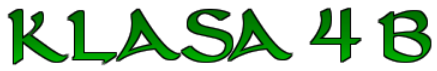 GRATULUJEMY !